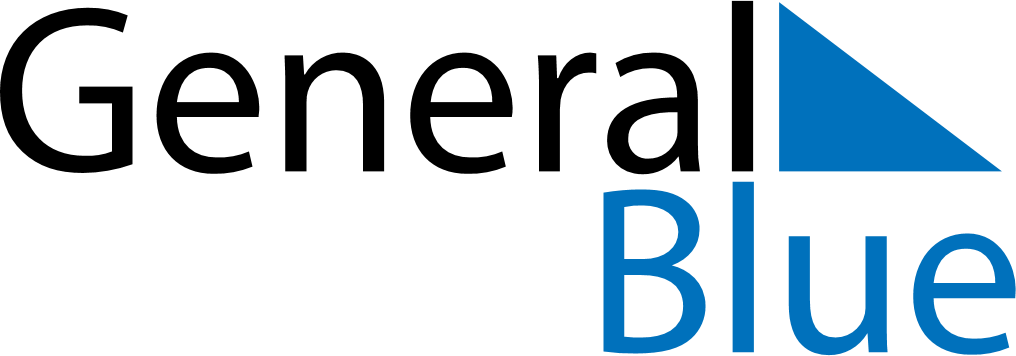 November 2022November 2022November 2022November 2022November 2022November 2022BermudaBermudaBermudaBermudaBermudaBermudaSundayMondayTuesdayWednesdayThursdayFridaySaturday123456789101112Remembrance Day131415161718192021222324252627282930NOTES